МУНИЦИПАЛЬНОЕ ОБРАЗОВАНИЕГОРОДСКОЙ ОКРУГ ГОРОД СУРГУТХАНТЫ-МАНСИЙСКОГО АВТОНОМНОГО ОКРУГА – ЮГРЫАДМИНИСТРАЦИЯ ГОРОДАПОСТАНОВЛЕНИЕОб утверждении проекта планировки и проекта межевания территории микрорайона 39 в городе Сургуте в части земельного участка, предоставленного ООО «Торговый Дом «ЮС – ТТАТХ» под комплексное освоение территории (многоэтажное жилищное строительство)В соответствии со статьями 45, 46 Градостроительного кодекса Российской                   Федерации, Уставом города Сургута, учитывая заключение по результатам 
публичных слушаний, протокол заседания рабочей группы по вопросу 
рассмотрения проектов планировки и проектов межевания территории города 
по проекту планировки и проекту межевания территории микрорайона 39 в городе Сургуте в части земельного участка, предоставленного ООО «Торговый Дом 
«ЮС – ТТАТХ» под комплексное освоение территории (многоэтажное жилищное строительство) от 05.02.2020:1. Утвердить проект планировки и проект межевания территории микро-
района 39 в городе Сургуте в части земельного участка, предоставленного                    ООО «Торговый Дом «ЮС – ТТАТХ» под комплексное освоение территории 
(многоэтажное жилищное строительство), согласно приложениям 1, 2.2. Управлению документационного и информационного обеспечения разместить настоящее постановление на официальном портале Администрации города: www.admsurgut.ru.3. Муниципальному казенному учреждению «Наш город» опубликовать настоящее постановление в газете «Сургутские ведомости».4. Контроль за выполнением постановления возложить на заместителя Главы города Шмидта В.Э.Глава города                                                                                                В.Н. ШуваловПриложение 1к постановлениюАдминистрации городаот ____________ № _________Проект планировки и проект межевания территории микрорайона 39 в городе Сургуте в части земельного участка, предоставленного ООО «Торговый Дом «ЮС – ТТАТХ» под комплексное освоение территории (многоэтажное жилищное строительство)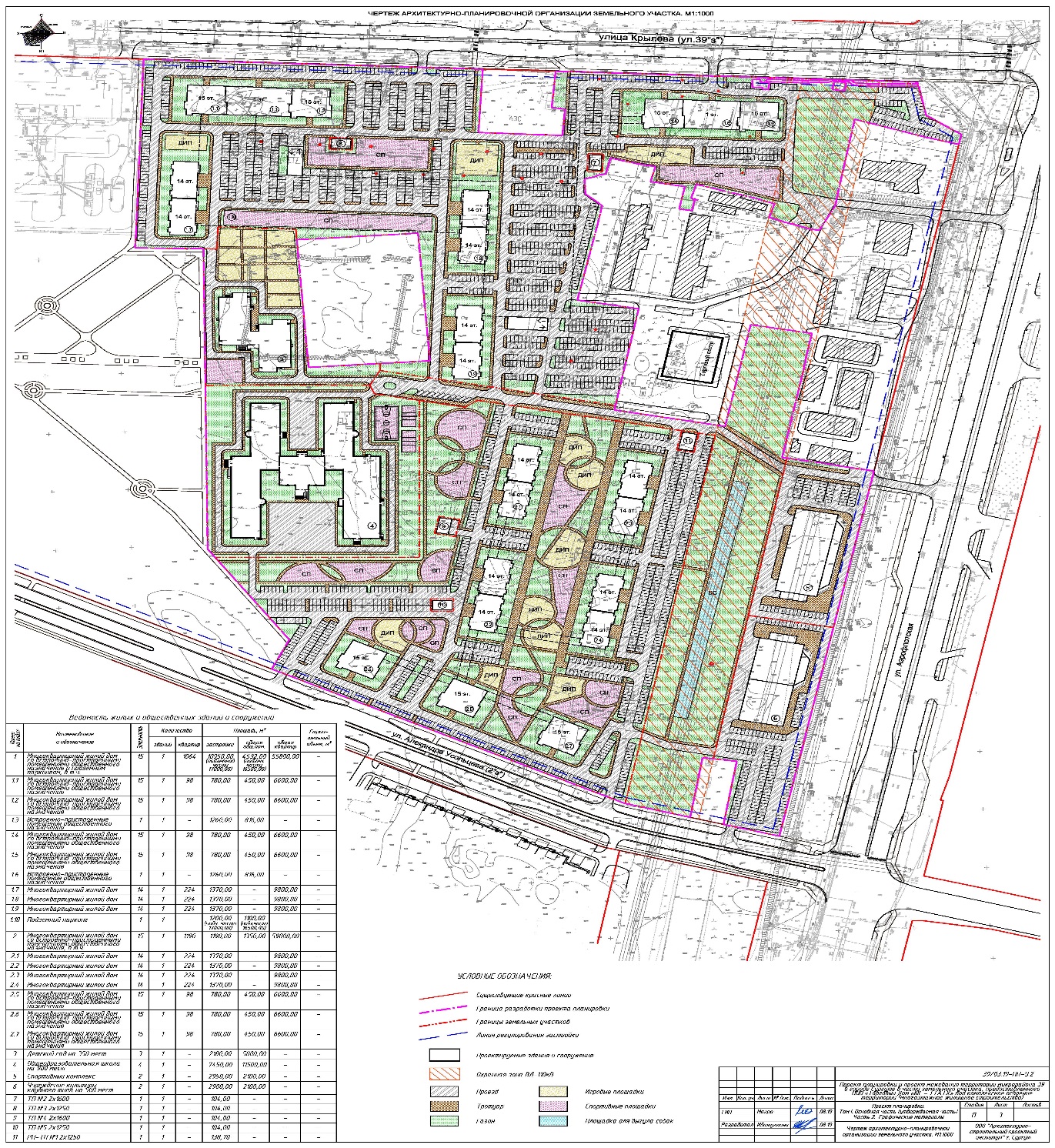 Приложение 2к постановлениюАдминистрации городаот ____________ № _________Проект планировки и проект межевания территории микрорайона 39 в городе Сургуте в части земельного участка, предоставленного ООО «Торговый Дом «ЮС – ТТАТХ» под комплексное освоение территории (многоэтажное жилищное строительство)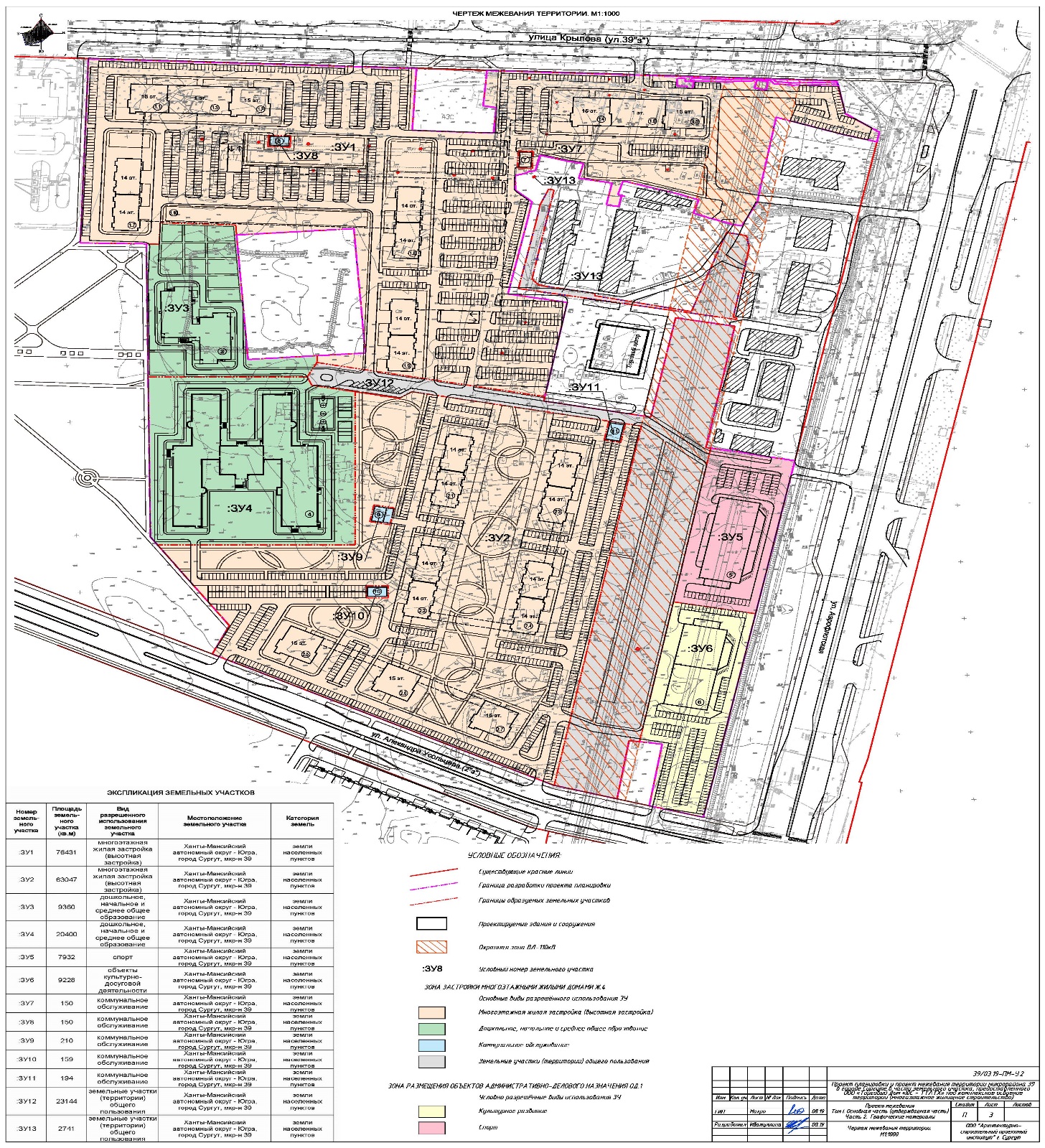 «05»032020№1547